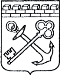 АДМИНИСТРАЦИЯ ЛЕНИНГРАДСКОЙ ОБЛАСТИКОМИТЕТ ПО СОХРАНЕНИЮ КУЛЬТУРНОГО НАСЛЕДИЯ ЛЕНИНГРАДСКОЙ ОБЛАСТИПРИКАЗ«___»____________2021 г.                                                         №___________________                                                                                                        Санкт-ПетербургОб установлении предмета охраны объекта культурного наследия регионального значения «Памятник-дот и стела на рубеже обороны советских войск в 1941 г. На доте установлена памятная доска со схемой Кингисеппского укрепрайона на р. Луге», местонахождение: Ленинградская область, Кингисеппский муниципальный район, МО "Большелуцкое сельское поселение", дер. ПулковоВ соответствии со ст. 9.2, 20, 33 Федерального закона от 25 июня 2002 года                    № 73-ФЗ «Об объектах культурного наследия (памятниках истории и культуры) народов Российской Федерации», п. 2.2.1, Положением о комитете по сохранению культурного наследия Ленинградской области, утвержденным постановлением Правительства Ленинградской области от 24 декабря 2020 года № 850, Положением о едином государственном реестре объектов культурного наследия (памятников истории и культуры) народов Российской Федерации, утвержденным приказом Минкультуры России от 3 октября 2011 года № 954, приказываю:1. Установить предмет охраны объекта культурного наследия регионального значения «Памятник-дот и стела на рубеже обороны советских войск в 1941 г. На доте установлена памятная доска со схемой Кингисеппского укрепрайона на р. Луге», местонахождение: Ленинградская область, Кингисеппский муниципальный район, МО "Большелуцкое сельское поселение", дер. Пулково, принятого под государственную охрану решением Леноблисполкома от 16.05.1988 № 189 «Об утверждении списка военно-исторических памятников и памятных мест, подлежащих охране в Ленинградской области», согласно приложению к настоящему приказу.2. Комитету по сохранению культурного наследия Ленинградской области обеспечить:- внесение соответствующих сведений в Единый государственный реестр объектов культурного наследия (памятников истории и культуры) народов Российской Федерации;- обеспечить размещение настоящего приказа на сайте комитета                                       по сохранению культурного наследия Ленинградской области в информационно-телекоммуникационной сети «Интернет».3. Настоящий приказ вступает в силу со дня его официального опубликования.4. Контроль за исполнением настоящего приказа оставляю за собой. Заместитель ПредседателяПравительства Ленинградской области – председатель комитета по сохранениюкультурного наследия                                                                                            В.О. ЦойПриложение к приказу комитета по сохранению культурного наследияЛенинградской областиот «___» _____________2021 г.№ _________________________Предмет охраныобъекта культурного наследия регионального значения«Памятник-дот и стела на рубеже обороны советских войск в 1941 г. На доте установлена памятная доска со схемой Кингисеппского укрепрайона на р. Луге», местонахождение: Ленинградская область, Кингисеппский муниципальный район, МО "Большелуцкое сельское поселение", дер. ПулковоПредмет охраны может быть уточнен в процессе историко-культурных                                     и реставрационных исследований, реставрационных работ.№п/пВиды предмета охраны Предмет охраныФотофиксация12341Объемно-пространственное решение:Местоположение на юго-западной окраине деревни Пулково, близ р. Луги; Исторические габариты и конфигурация трапициевидный в плане с закругленными ребрами ДОТ с плоским покрытием, вход расположен с тыльной стороны.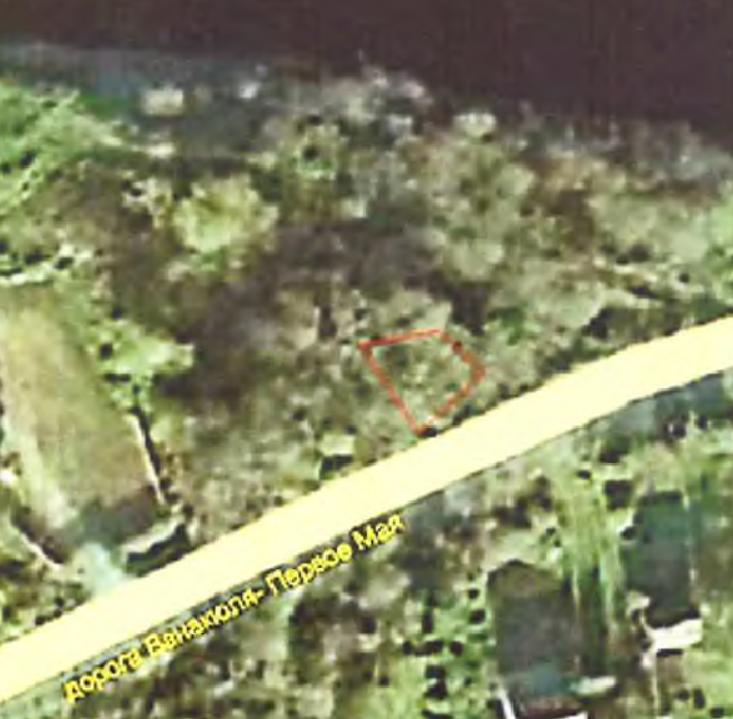 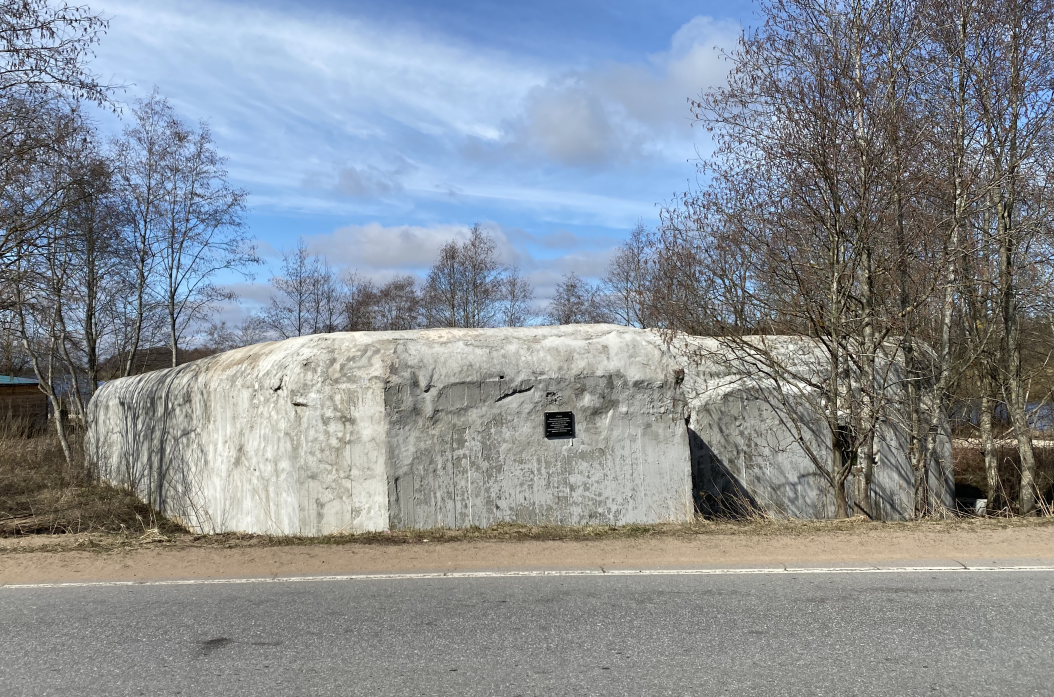 2Конструктивная система:Исторические наружные и внутренние капитальные стены, плоское перекрытие материал (железобетон).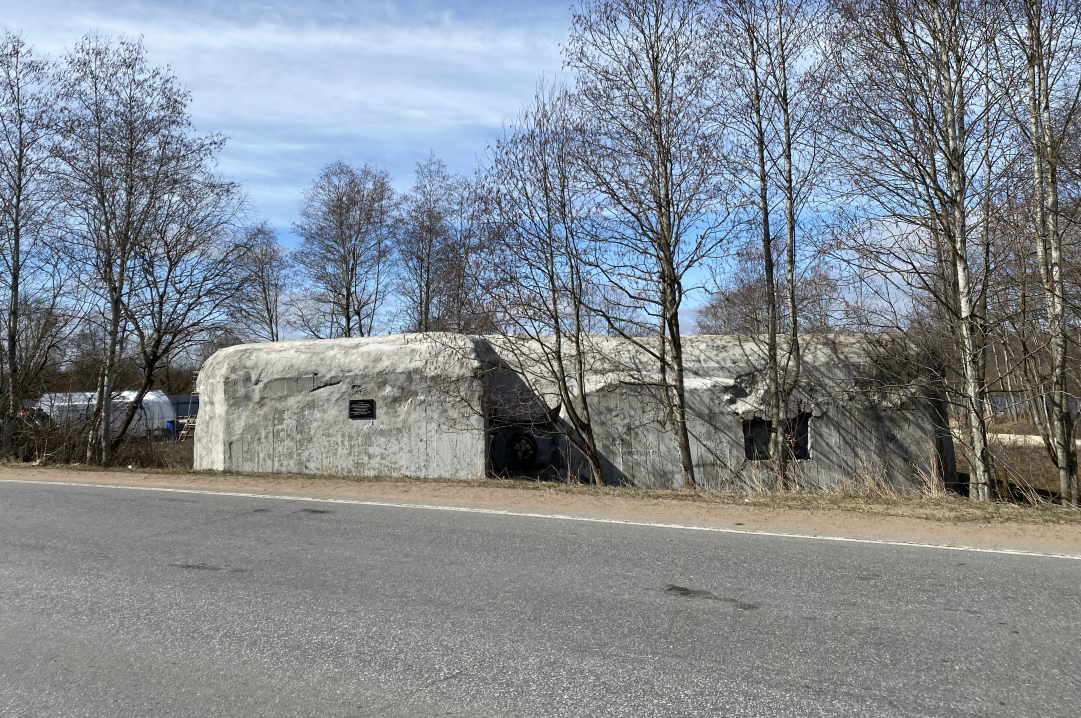 3Объемно-планировочное решение:Историческое объемно-планировочное решение в габаритах капитальных стен и перекрытий.4Архитектурно-художественное решение: Местоположение, габариты и конфигурация (трапициевидная в плане с закругленными ребрами) ДОТ, материал (бетон);Местоположение (тыльная сторона), габариты и конфигурация (прямоугольная) дверного проема;Местоположение, габариты и конфигурация (прямоугольная) оконных проемов;Местоположение, габариты, конфигурация (прямоугольная) и материал (диабаз полированный) мемориальной таблички, мемориальная надпись: «д. Пулково / Здесь проходил рубеж Обороны / Кингисеппского Укрепленного района, / где в августе 1941 года / Советские воины Героически / отражали натиск / превосходящих сил фашистских войск, / рвавшихся к Ленинграду»;
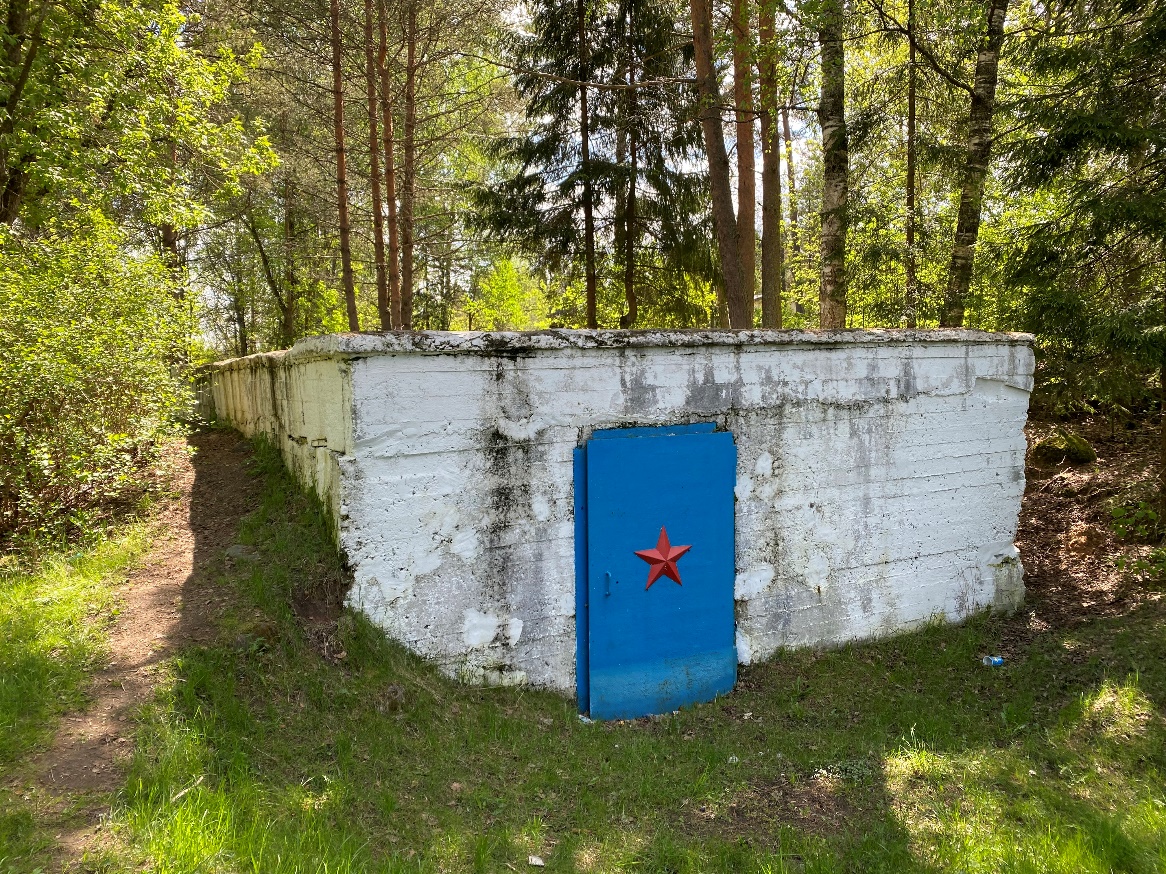 